Week 6 – FridayCompleting the storyRe-read your work from yesterday and make sure it makes sense. Edit it using “Add, take away and replace” if necessary and then carry on your story.Remember to use your WAGOLL as a guide and to use your plan to make sure you have included your own ideas. Remember to punctate your subordinate clauses carefully.If you get your story finished, you could add illustrations too. 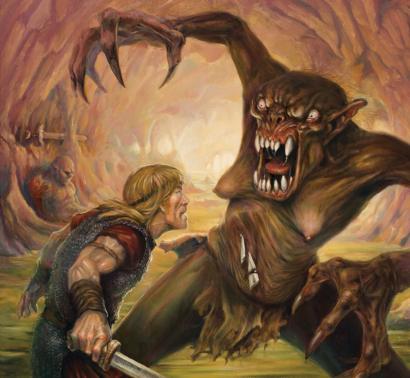 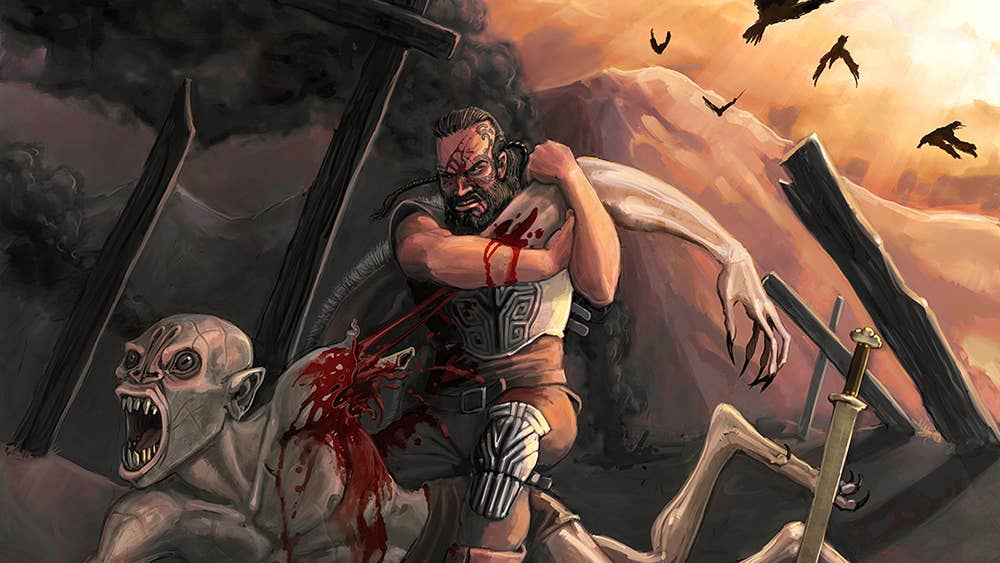 